Firma:Firma:Betriebsanweisunggemäß §§ 4, 9, 12 ArbSchG, § 9 BetrSichV, § 3 VSG 1.1Betriebsanweisunggemäß §§ 4, 9, 12 ArbSchG, § 9 BetrSichV, § 3 VSG 1.1Betriebsanweisunggemäß §§ 4, 9, 12 ArbSchG, § 9 BetrSichV, § 3 VSG 1.1Betriebsanweisunggemäß §§ 4, 9, 12 ArbSchG, § 9 BetrSichV, § 3 VSG 1.1Betriebsanweisunggemäß §§ 4, 9, 12 ArbSchG, § 9 BetrSichV, § 3 VSG 1.1Firma:Firma:Arbeiten im Freien bei Hitze Arbeiten im Freien bei Hitze Arbeiten im Freien bei Hitze Arbeiten im Freien bei Hitze Arbeiten im Freien bei Hitze Gefahren für den Menschen Gefahren für den Menschen Gefahren für den Menschen Gefahren für den Menschen Gefahren für den Menschen Gefahren für den Menschen Gefahren für den Menschen Gefahren durch Hitze (Sonnenstich, Hitzeerschöpfung, Hitzschlag, Hitze-Tod)Erhöhte Unfallgefahr durch Beeinträchtigung der KonzentrationGefahren durch Sonnenstrahlung (Sonnenbrand, erhöhtes Hautkrebsrisiko, Bindehautentzündung)Gefahren durch Ozonbelastung (Augenbrennen, Reizgefühl in Hals und Rachen, Atemnot, Kopfschmerzen)Gefahren durch Wechselwirkungen der UV-Strahlung mit Pflanzen (fototoxische Reaktionen wie z. B. mit Riesenbärenklau) oder Medikamenten (wie z. B. mit einigen Antibiotika, Blutdruck- und Herzmedikamenten)Gefahren durch Hitze (Sonnenstich, Hitzeerschöpfung, Hitzschlag, Hitze-Tod)Erhöhte Unfallgefahr durch Beeinträchtigung der KonzentrationGefahren durch Sonnenstrahlung (Sonnenbrand, erhöhtes Hautkrebsrisiko, Bindehautentzündung)Gefahren durch Ozonbelastung (Augenbrennen, Reizgefühl in Hals und Rachen, Atemnot, Kopfschmerzen)Gefahren durch Wechselwirkungen der UV-Strahlung mit Pflanzen (fototoxische Reaktionen wie z. B. mit Riesenbärenklau) oder Medikamenten (wie z. B. mit einigen Antibiotika, Blutdruck- und Herzmedikamenten)Gefahren durch Hitze (Sonnenstich, Hitzeerschöpfung, Hitzschlag, Hitze-Tod)Erhöhte Unfallgefahr durch Beeinträchtigung der KonzentrationGefahren durch Sonnenstrahlung (Sonnenbrand, erhöhtes Hautkrebsrisiko, Bindehautentzündung)Gefahren durch Ozonbelastung (Augenbrennen, Reizgefühl in Hals und Rachen, Atemnot, Kopfschmerzen)Gefahren durch Wechselwirkungen der UV-Strahlung mit Pflanzen (fototoxische Reaktionen wie z. B. mit Riesenbärenklau) oder Medikamenten (wie z. B. mit einigen Antibiotika, Blutdruck- und Herzmedikamenten)Gefahren durch Hitze (Sonnenstich, Hitzeerschöpfung, Hitzschlag, Hitze-Tod)Erhöhte Unfallgefahr durch Beeinträchtigung der KonzentrationGefahren durch Sonnenstrahlung (Sonnenbrand, erhöhtes Hautkrebsrisiko, Bindehautentzündung)Gefahren durch Ozonbelastung (Augenbrennen, Reizgefühl in Hals und Rachen, Atemnot, Kopfschmerzen)Gefahren durch Wechselwirkungen der UV-Strahlung mit Pflanzen (fototoxische Reaktionen wie z. B. mit Riesenbärenklau) oder Medikamenten (wie z. B. mit einigen Antibiotika, Blutdruck- und Herzmedikamenten)Gefahren durch Hitze (Sonnenstich, Hitzeerschöpfung, Hitzschlag, Hitze-Tod)Erhöhte Unfallgefahr durch Beeinträchtigung der KonzentrationGefahren durch Sonnenstrahlung (Sonnenbrand, erhöhtes Hautkrebsrisiko, Bindehautentzündung)Gefahren durch Ozonbelastung (Augenbrennen, Reizgefühl in Hals und Rachen, Atemnot, Kopfschmerzen)Gefahren durch Wechselwirkungen der UV-Strahlung mit Pflanzen (fototoxische Reaktionen wie z. B. mit Riesenbärenklau) oder Medikamenten (wie z. B. mit einigen Antibiotika, Blutdruck- und Herzmedikamenten)Gefahren durch Hitze (Sonnenstich, Hitzeerschöpfung, Hitzschlag, Hitze-Tod)Erhöhte Unfallgefahr durch Beeinträchtigung der KonzentrationGefahren durch Sonnenstrahlung (Sonnenbrand, erhöhtes Hautkrebsrisiko, Bindehautentzündung)Gefahren durch Ozonbelastung (Augenbrennen, Reizgefühl in Hals und Rachen, Atemnot, Kopfschmerzen)Gefahren durch Wechselwirkungen der UV-Strahlung mit Pflanzen (fototoxische Reaktionen wie z. B. mit Riesenbärenklau) oder Medikamenten (wie z. B. mit einigen Antibiotika, Blutdruck- und Herzmedikamenten)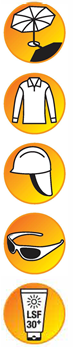 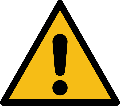 	Schutzmaßnahmen und Verhaltensregeln	Schutzmaßnahmen und Verhaltensregeln	Schutzmaßnahmen und Verhaltensregeln	Schutzmaßnahmen und Verhaltensregeln	Schutzmaßnahmen und Verhaltensregeln	Schutzmaßnahmen und VerhaltensregelnArbeitsplätze, wenn möglich, gegen direkte Sonneneinstrahlung abschirmen.Körperlich anstrengende Arbeiten möglichst nicht zwischen 10:00 und 15:00 Uhr durchführen.Arbeitszeiten in die Morgen- und Abendstunden verlegen.Luft- und feuchtigkeitsdurchlässige, weite, helle Kleidung tragen, die für UV-Strahlen undurchlässig ist (z. B. dicht gewebte Baumwollstoffe oder atmungsaktive Funktionskleidung). Ggf. UV-Schutzkleidung tragen.Helle Kopfbedeckung mit Nackenschutz und/oder breiter Krempe tragen.Sonnenbrille mit Seiten- und UV-Schutz tragen.Alle unbedeckten Hautstellen mit wasserfestem UV-Schutzmittel (Lichtschutzfaktor ≥ 30) eincremen (Nachcremen nicht vergessen).Häufig Kurzpausen/Trinkpausen im Schatten einlegen und geeignete Getränke (alkoholfrei, ungesüßt, kohlensäurearm, nicht stark gekühlt) in ausreichender Menge zu sich nehmen, bevor Durst einsetzt (z. B. Wasser, Früchtetee).Leichte Mahlzeiten einnehmen.Arbeitsplätze, wenn möglich, gegen direkte Sonneneinstrahlung abschirmen.Körperlich anstrengende Arbeiten möglichst nicht zwischen 10:00 und 15:00 Uhr durchführen.Arbeitszeiten in die Morgen- und Abendstunden verlegen.Luft- und feuchtigkeitsdurchlässige, weite, helle Kleidung tragen, die für UV-Strahlen undurchlässig ist (z. B. dicht gewebte Baumwollstoffe oder atmungsaktive Funktionskleidung). Ggf. UV-Schutzkleidung tragen.Helle Kopfbedeckung mit Nackenschutz und/oder breiter Krempe tragen.Sonnenbrille mit Seiten- und UV-Schutz tragen.Alle unbedeckten Hautstellen mit wasserfestem UV-Schutzmittel (Lichtschutzfaktor ≥ 30) eincremen (Nachcremen nicht vergessen).Häufig Kurzpausen/Trinkpausen im Schatten einlegen und geeignete Getränke (alkoholfrei, ungesüßt, kohlensäurearm, nicht stark gekühlt) in ausreichender Menge zu sich nehmen, bevor Durst einsetzt (z. B. Wasser, Früchtetee).Leichte Mahlzeiten einnehmen.Arbeitsplätze, wenn möglich, gegen direkte Sonneneinstrahlung abschirmen.Körperlich anstrengende Arbeiten möglichst nicht zwischen 10:00 und 15:00 Uhr durchführen.Arbeitszeiten in die Morgen- und Abendstunden verlegen.Luft- und feuchtigkeitsdurchlässige, weite, helle Kleidung tragen, die für UV-Strahlen undurchlässig ist (z. B. dicht gewebte Baumwollstoffe oder atmungsaktive Funktionskleidung). Ggf. UV-Schutzkleidung tragen.Helle Kopfbedeckung mit Nackenschutz und/oder breiter Krempe tragen.Sonnenbrille mit Seiten- und UV-Schutz tragen.Alle unbedeckten Hautstellen mit wasserfestem UV-Schutzmittel (Lichtschutzfaktor ≥ 30) eincremen (Nachcremen nicht vergessen).Häufig Kurzpausen/Trinkpausen im Schatten einlegen und geeignete Getränke (alkoholfrei, ungesüßt, kohlensäurearm, nicht stark gekühlt) in ausreichender Menge zu sich nehmen, bevor Durst einsetzt (z. B. Wasser, Früchtetee).Leichte Mahlzeiten einnehmen.Arbeitsplätze, wenn möglich, gegen direkte Sonneneinstrahlung abschirmen.Körperlich anstrengende Arbeiten möglichst nicht zwischen 10:00 und 15:00 Uhr durchführen.Arbeitszeiten in die Morgen- und Abendstunden verlegen.Luft- und feuchtigkeitsdurchlässige, weite, helle Kleidung tragen, die für UV-Strahlen undurchlässig ist (z. B. dicht gewebte Baumwollstoffe oder atmungsaktive Funktionskleidung). Ggf. UV-Schutzkleidung tragen.Helle Kopfbedeckung mit Nackenschutz und/oder breiter Krempe tragen.Sonnenbrille mit Seiten- und UV-Schutz tragen.Alle unbedeckten Hautstellen mit wasserfestem UV-Schutzmittel (Lichtschutzfaktor ≥ 30) eincremen (Nachcremen nicht vergessen).Häufig Kurzpausen/Trinkpausen im Schatten einlegen und geeignete Getränke (alkoholfrei, ungesüßt, kohlensäurearm, nicht stark gekühlt) in ausreichender Menge zu sich nehmen, bevor Durst einsetzt (z. B. Wasser, Früchtetee).Leichte Mahlzeiten einnehmen.Arbeitsplätze, wenn möglich, gegen direkte Sonneneinstrahlung abschirmen.Körperlich anstrengende Arbeiten möglichst nicht zwischen 10:00 und 15:00 Uhr durchführen.Arbeitszeiten in die Morgen- und Abendstunden verlegen.Luft- und feuchtigkeitsdurchlässige, weite, helle Kleidung tragen, die für UV-Strahlen undurchlässig ist (z. B. dicht gewebte Baumwollstoffe oder atmungsaktive Funktionskleidung). Ggf. UV-Schutzkleidung tragen.Helle Kopfbedeckung mit Nackenschutz und/oder breiter Krempe tragen.Sonnenbrille mit Seiten- und UV-Schutz tragen.Alle unbedeckten Hautstellen mit wasserfestem UV-Schutzmittel (Lichtschutzfaktor ≥ 30) eincremen (Nachcremen nicht vergessen).Häufig Kurzpausen/Trinkpausen im Schatten einlegen und geeignete Getränke (alkoholfrei, ungesüßt, kohlensäurearm, nicht stark gekühlt) in ausreichender Menge zu sich nehmen, bevor Durst einsetzt (z. B. Wasser, Früchtetee).Leichte Mahlzeiten einnehmen.Arbeitsplätze, wenn möglich, gegen direkte Sonneneinstrahlung abschirmen.Körperlich anstrengende Arbeiten möglichst nicht zwischen 10:00 und 15:00 Uhr durchführen.Arbeitszeiten in die Morgen- und Abendstunden verlegen.Luft- und feuchtigkeitsdurchlässige, weite, helle Kleidung tragen, die für UV-Strahlen undurchlässig ist (z. B. dicht gewebte Baumwollstoffe oder atmungsaktive Funktionskleidung). Ggf. UV-Schutzkleidung tragen.Helle Kopfbedeckung mit Nackenschutz und/oder breiter Krempe tragen.Sonnenbrille mit Seiten- und UV-Schutz tragen.Alle unbedeckten Hautstellen mit wasserfestem UV-Schutzmittel (Lichtschutzfaktor ≥ 30) eincremen (Nachcremen nicht vergessen).Häufig Kurzpausen/Trinkpausen im Schatten einlegen und geeignete Getränke (alkoholfrei, ungesüßt, kohlensäurearm, nicht stark gekühlt) in ausreichender Menge zu sich nehmen, bevor Durst einsetzt (z. B. Wasser, Früchtetee).Leichte Mahlzeiten einnehmen.Verhalten bei StörungenVerhalten bei StörungenVerhalten bei StörungenVerhalten bei StörungenVerhalten bei StörungenVerhalten bei StörungenVerhalten bei StörungenVorgesetzte informieren.Vorgesetzte informieren.Vorgesetzte informieren.Vorgesetzte informieren.Vorgesetzte informieren.Vorgesetzte informieren.Vorgesetzte informieren.	Verhalten bei Unfällen, Erste Hilfe	Verhalten bei Unfällen, Erste Hilfe	Verhalten bei Unfällen, Erste Hilfe	Verhalten bei Unfällen, Erste Hilfe	Verhalten bei Unfällen, Erste HilfeNotruf 112Notruf 112Standort Telefon:Ersthelfer:Ersthelfer:Ersthelfer:Standort Verbandkasten:
     Standort Verbandkasten:
     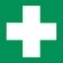 Anzeichen bei Sonnenstich: hochroter, heißer Kopf bei ansonsten kühler Haut, Nackensteifigkeit, Kopfschmerz, Übelkeit/Erbrechen, Schwindel, ggf. Bewusstseinsstörungen. Erste Hilfe: Arbeit unterbrechen – Kolleg/innen aufmerksam machen – an kühlen, schattigen Ort begleiten – bei Schwindel hinlegen – flach, aber mit erhöhtem Kopf lagern – Flüssigkeit zuführen (nur bei vollem Bewusstsein) – Kopf und Nacken mit nassen Tüchern kühlen.Anzeichen bei Hitzeerschöpfung: starkes Schwitzen (kaltschweißig) bei gleichzeitigem Frösteln, Blässe, schneller schwacher Puls, Schwindel, Übelkeit, ggf. Muskelkrämpfe. Erste Hilfe: Arbeit unterbrechen – Kolleg/innen aufmerksam machen – an kühlen, schattigen Ort bringen – bei Schwindel hinlegen – flach, aber mit erhöhtem Kopf lagern – salzhaltige Flüssigkeit in kleinen Schlucken zuführen (nur bei vollem Bewusstsein, ggf. Elektrolyt-Getränke).Anzeichen bei Hitzschlag: kein Schwitzen, trockene, gerötete, heiße Haut, Körpertemperatur > 39,5°C, stechender Kopfschmerz, schneller starker Puls, Schwindel, Übelkeit – teilweise mit Erbrechen, Verwirrtheit, Benommenheit, Bewusstlosigkeit innerhalb von kurzer Zeit. Erste Hilfe: Arbeit unterbrechen – an kühlen, schattigen Ort bringen – schwere Kleidung ausziehen – Flüssigkeit zuführen (nur bei vollem Bewusstsein) – flach, aber mit erhöhtem Kopf lagern – gesamten Körper kühlen (nasse Tücher, kaltes Wasser, Luft zufächeln). Bei Bewusstlosigkeit und normaler Atmung: stabile Seitenlage. Wenn keine normale Atmung: Herz-Lungen-Wiederbelebung.Bei Hitzeschlag oder Beeinträchtigungen des Bewusstseins immer Notruf 112 absetzen!Anzeichen bei Sonnenstich: hochroter, heißer Kopf bei ansonsten kühler Haut, Nackensteifigkeit, Kopfschmerz, Übelkeit/Erbrechen, Schwindel, ggf. Bewusstseinsstörungen. Erste Hilfe: Arbeit unterbrechen – Kolleg/innen aufmerksam machen – an kühlen, schattigen Ort begleiten – bei Schwindel hinlegen – flach, aber mit erhöhtem Kopf lagern – Flüssigkeit zuführen (nur bei vollem Bewusstsein) – Kopf und Nacken mit nassen Tüchern kühlen.Anzeichen bei Hitzeerschöpfung: starkes Schwitzen (kaltschweißig) bei gleichzeitigem Frösteln, Blässe, schneller schwacher Puls, Schwindel, Übelkeit, ggf. Muskelkrämpfe. Erste Hilfe: Arbeit unterbrechen – Kolleg/innen aufmerksam machen – an kühlen, schattigen Ort bringen – bei Schwindel hinlegen – flach, aber mit erhöhtem Kopf lagern – salzhaltige Flüssigkeit in kleinen Schlucken zuführen (nur bei vollem Bewusstsein, ggf. Elektrolyt-Getränke).Anzeichen bei Hitzschlag: kein Schwitzen, trockene, gerötete, heiße Haut, Körpertemperatur > 39,5°C, stechender Kopfschmerz, schneller starker Puls, Schwindel, Übelkeit – teilweise mit Erbrechen, Verwirrtheit, Benommenheit, Bewusstlosigkeit innerhalb von kurzer Zeit. Erste Hilfe: Arbeit unterbrechen – an kühlen, schattigen Ort bringen – schwere Kleidung ausziehen – Flüssigkeit zuführen (nur bei vollem Bewusstsein) – flach, aber mit erhöhtem Kopf lagern – gesamten Körper kühlen (nasse Tücher, kaltes Wasser, Luft zufächeln). Bei Bewusstlosigkeit und normaler Atmung: stabile Seitenlage. Wenn keine normale Atmung: Herz-Lungen-Wiederbelebung.Bei Hitzeschlag oder Beeinträchtigungen des Bewusstseins immer Notruf 112 absetzen!Anzeichen bei Sonnenstich: hochroter, heißer Kopf bei ansonsten kühler Haut, Nackensteifigkeit, Kopfschmerz, Übelkeit/Erbrechen, Schwindel, ggf. Bewusstseinsstörungen. Erste Hilfe: Arbeit unterbrechen – Kolleg/innen aufmerksam machen – an kühlen, schattigen Ort begleiten – bei Schwindel hinlegen – flach, aber mit erhöhtem Kopf lagern – Flüssigkeit zuführen (nur bei vollem Bewusstsein) – Kopf und Nacken mit nassen Tüchern kühlen.Anzeichen bei Hitzeerschöpfung: starkes Schwitzen (kaltschweißig) bei gleichzeitigem Frösteln, Blässe, schneller schwacher Puls, Schwindel, Übelkeit, ggf. Muskelkrämpfe. Erste Hilfe: Arbeit unterbrechen – Kolleg/innen aufmerksam machen – an kühlen, schattigen Ort bringen – bei Schwindel hinlegen – flach, aber mit erhöhtem Kopf lagern – salzhaltige Flüssigkeit in kleinen Schlucken zuführen (nur bei vollem Bewusstsein, ggf. Elektrolyt-Getränke).Anzeichen bei Hitzschlag: kein Schwitzen, trockene, gerötete, heiße Haut, Körpertemperatur > 39,5°C, stechender Kopfschmerz, schneller starker Puls, Schwindel, Übelkeit – teilweise mit Erbrechen, Verwirrtheit, Benommenheit, Bewusstlosigkeit innerhalb von kurzer Zeit. Erste Hilfe: Arbeit unterbrechen – an kühlen, schattigen Ort bringen – schwere Kleidung ausziehen – Flüssigkeit zuführen (nur bei vollem Bewusstsein) – flach, aber mit erhöhtem Kopf lagern – gesamten Körper kühlen (nasse Tücher, kaltes Wasser, Luft zufächeln). Bei Bewusstlosigkeit und normaler Atmung: stabile Seitenlage. Wenn keine normale Atmung: Herz-Lungen-Wiederbelebung.Bei Hitzeschlag oder Beeinträchtigungen des Bewusstseins immer Notruf 112 absetzen!Anzeichen bei Sonnenstich: hochroter, heißer Kopf bei ansonsten kühler Haut, Nackensteifigkeit, Kopfschmerz, Übelkeit/Erbrechen, Schwindel, ggf. Bewusstseinsstörungen. Erste Hilfe: Arbeit unterbrechen – Kolleg/innen aufmerksam machen – an kühlen, schattigen Ort begleiten – bei Schwindel hinlegen – flach, aber mit erhöhtem Kopf lagern – Flüssigkeit zuführen (nur bei vollem Bewusstsein) – Kopf und Nacken mit nassen Tüchern kühlen.Anzeichen bei Hitzeerschöpfung: starkes Schwitzen (kaltschweißig) bei gleichzeitigem Frösteln, Blässe, schneller schwacher Puls, Schwindel, Übelkeit, ggf. Muskelkrämpfe. Erste Hilfe: Arbeit unterbrechen – Kolleg/innen aufmerksam machen – an kühlen, schattigen Ort bringen – bei Schwindel hinlegen – flach, aber mit erhöhtem Kopf lagern – salzhaltige Flüssigkeit in kleinen Schlucken zuführen (nur bei vollem Bewusstsein, ggf. Elektrolyt-Getränke).Anzeichen bei Hitzschlag: kein Schwitzen, trockene, gerötete, heiße Haut, Körpertemperatur > 39,5°C, stechender Kopfschmerz, schneller starker Puls, Schwindel, Übelkeit – teilweise mit Erbrechen, Verwirrtheit, Benommenheit, Bewusstlosigkeit innerhalb von kurzer Zeit. Erste Hilfe: Arbeit unterbrechen – an kühlen, schattigen Ort bringen – schwere Kleidung ausziehen – Flüssigkeit zuführen (nur bei vollem Bewusstsein) – flach, aber mit erhöhtem Kopf lagern – gesamten Körper kühlen (nasse Tücher, kaltes Wasser, Luft zufächeln). Bei Bewusstlosigkeit und normaler Atmung: stabile Seitenlage. Wenn keine normale Atmung: Herz-Lungen-Wiederbelebung.Bei Hitzeschlag oder Beeinträchtigungen des Bewusstseins immer Notruf 112 absetzen!Anzeichen bei Sonnenstich: hochroter, heißer Kopf bei ansonsten kühler Haut, Nackensteifigkeit, Kopfschmerz, Übelkeit/Erbrechen, Schwindel, ggf. Bewusstseinsstörungen. Erste Hilfe: Arbeit unterbrechen – Kolleg/innen aufmerksam machen – an kühlen, schattigen Ort begleiten – bei Schwindel hinlegen – flach, aber mit erhöhtem Kopf lagern – Flüssigkeit zuführen (nur bei vollem Bewusstsein) – Kopf und Nacken mit nassen Tüchern kühlen.Anzeichen bei Hitzeerschöpfung: starkes Schwitzen (kaltschweißig) bei gleichzeitigem Frösteln, Blässe, schneller schwacher Puls, Schwindel, Übelkeit, ggf. Muskelkrämpfe. Erste Hilfe: Arbeit unterbrechen – Kolleg/innen aufmerksam machen – an kühlen, schattigen Ort bringen – bei Schwindel hinlegen – flach, aber mit erhöhtem Kopf lagern – salzhaltige Flüssigkeit in kleinen Schlucken zuführen (nur bei vollem Bewusstsein, ggf. Elektrolyt-Getränke).Anzeichen bei Hitzschlag: kein Schwitzen, trockene, gerötete, heiße Haut, Körpertemperatur > 39,5°C, stechender Kopfschmerz, schneller starker Puls, Schwindel, Übelkeit – teilweise mit Erbrechen, Verwirrtheit, Benommenheit, Bewusstlosigkeit innerhalb von kurzer Zeit. Erste Hilfe: Arbeit unterbrechen – an kühlen, schattigen Ort bringen – schwere Kleidung ausziehen – Flüssigkeit zuführen (nur bei vollem Bewusstsein) – flach, aber mit erhöhtem Kopf lagern – gesamten Körper kühlen (nasse Tücher, kaltes Wasser, Luft zufächeln). Bei Bewusstlosigkeit und normaler Atmung: stabile Seitenlage. Wenn keine normale Atmung: Herz-Lungen-Wiederbelebung.Bei Hitzeschlag oder Beeinträchtigungen des Bewusstseins immer Notruf 112 absetzen!Anzeichen bei Sonnenstich: hochroter, heißer Kopf bei ansonsten kühler Haut, Nackensteifigkeit, Kopfschmerz, Übelkeit/Erbrechen, Schwindel, ggf. Bewusstseinsstörungen. Erste Hilfe: Arbeit unterbrechen – Kolleg/innen aufmerksam machen – an kühlen, schattigen Ort begleiten – bei Schwindel hinlegen – flach, aber mit erhöhtem Kopf lagern – Flüssigkeit zuführen (nur bei vollem Bewusstsein) – Kopf und Nacken mit nassen Tüchern kühlen.Anzeichen bei Hitzeerschöpfung: starkes Schwitzen (kaltschweißig) bei gleichzeitigem Frösteln, Blässe, schneller schwacher Puls, Schwindel, Übelkeit, ggf. Muskelkrämpfe. Erste Hilfe: Arbeit unterbrechen – Kolleg/innen aufmerksam machen – an kühlen, schattigen Ort bringen – bei Schwindel hinlegen – flach, aber mit erhöhtem Kopf lagern – salzhaltige Flüssigkeit in kleinen Schlucken zuführen (nur bei vollem Bewusstsein, ggf. Elektrolyt-Getränke).Anzeichen bei Hitzschlag: kein Schwitzen, trockene, gerötete, heiße Haut, Körpertemperatur > 39,5°C, stechender Kopfschmerz, schneller starker Puls, Schwindel, Übelkeit – teilweise mit Erbrechen, Verwirrtheit, Benommenheit, Bewusstlosigkeit innerhalb von kurzer Zeit. Erste Hilfe: Arbeit unterbrechen – an kühlen, schattigen Ort bringen – schwere Kleidung ausziehen – Flüssigkeit zuführen (nur bei vollem Bewusstsein) – flach, aber mit erhöhtem Kopf lagern – gesamten Körper kühlen (nasse Tücher, kaltes Wasser, Luft zufächeln). Bei Bewusstlosigkeit und normaler Atmung: stabile Seitenlage. Wenn keine normale Atmung: Herz-Lungen-Wiederbelebung.Bei Hitzeschlag oder Beeinträchtigungen des Bewusstseins immer Notruf 112 absetzen!Anzeichen bei Sonnenstich: hochroter, heißer Kopf bei ansonsten kühler Haut, Nackensteifigkeit, Kopfschmerz, Übelkeit/Erbrechen, Schwindel, ggf. Bewusstseinsstörungen. Erste Hilfe: Arbeit unterbrechen – Kolleg/innen aufmerksam machen – an kühlen, schattigen Ort begleiten – bei Schwindel hinlegen – flach, aber mit erhöhtem Kopf lagern – Flüssigkeit zuführen (nur bei vollem Bewusstsein) – Kopf und Nacken mit nassen Tüchern kühlen.Anzeichen bei Hitzeerschöpfung: starkes Schwitzen (kaltschweißig) bei gleichzeitigem Frösteln, Blässe, schneller schwacher Puls, Schwindel, Übelkeit, ggf. Muskelkrämpfe. Erste Hilfe: Arbeit unterbrechen – Kolleg/innen aufmerksam machen – an kühlen, schattigen Ort bringen – bei Schwindel hinlegen – flach, aber mit erhöhtem Kopf lagern – salzhaltige Flüssigkeit in kleinen Schlucken zuführen (nur bei vollem Bewusstsein, ggf. Elektrolyt-Getränke).Anzeichen bei Hitzschlag: kein Schwitzen, trockene, gerötete, heiße Haut, Körpertemperatur > 39,5°C, stechender Kopfschmerz, schneller starker Puls, Schwindel, Übelkeit – teilweise mit Erbrechen, Verwirrtheit, Benommenheit, Bewusstlosigkeit innerhalb von kurzer Zeit. Erste Hilfe: Arbeit unterbrechen – an kühlen, schattigen Ort bringen – schwere Kleidung ausziehen – Flüssigkeit zuführen (nur bei vollem Bewusstsein) – flach, aber mit erhöhtem Kopf lagern – gesamten Körper kühlen (nasse Tücher, kaltes Wasser, Luft zufächeln). Bei Bewusstlosigkeit und normaler Atmung: stabile Seitenlage. Wenn keine normale Atmung: Herz-Lungen-Wiederbelebung.Bei Hitzeschlag oder Beeinträchtigungen des Bewusstseins immer Notruf 112 absetzen!Ort:	Datum:Ort:	Datum:Ort:	Datum:Unterschrift Verantwortlicher:Unterschrift Verantwortlicher:Unterschrift Verantwortlicher:Unterschrift Verantwortlicher:Es wird bestätigt, dass die Inhalte dieser Betriebsanweisung mit den betrieblichen Verhältnissen und Erkenntnissen der Gefährdungsbeurteilung übereinstimmen.Es wird bestätigt, dass die Inhalte dieser Betriebsanweisung mit den betrieblichen Verhältnissen und Erkenntnissen der Gefährdungsbeurteilung übereinstimmen.Es wird bestätigt, dass die Inhalte dieser Betriebsanweisung mit den betrieblichen Verhältnissen und Erkenntnissen der Gefährdungsbeurteilung übereinstimmen.Es wird bestätigt, dass die Inhalte dieser Betriebsanweisung mit den betrieblichen Verhältnissen und Erkenntnissen der Gefährdungsbeurteilung übereinstimmen.Es wird bestätigt, dass die Inhalte dieser Betriebsanweisung mit den betrieblichen Verhältnissen und Erkenntnissen der Gefährdungsbeurteilung übereinstimmen.Es wird bestätigt, dass die Inhalte dieser Betriebsanweisung mit den betrieblichen Verhältnissen und Erkenntnissen der Gefährdungsbeurteilung übereinstimmen.Es wird bestätigt, dass die Inhalte dieser Betriebsanweisung mit den betrieblichen Verhältnissen und Erkenntnissen der Gefährdungsbeurteilung übereinstimmen.